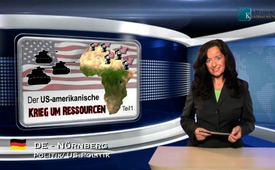 De Amerikaanse oorlog om de grondstoffen – deel 1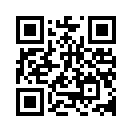 Beste kijkers, hartelijk welkom op Klagemauer.tv! “Amerika 21” is een Duits internetportaal dat nieuws en analyses uit Latijns Amerika en de Caraïben professioneel vertaalt en publiceert. Op 3 april 2011 publiceerde “Amerika21” een bijdrage die de moeite waard is om eens nader te bekijken, omdat hij opheldering geeft over de crisishaarden in vele landen. De bijdrage komt van Eva Golinger een Amerikaanse advocate en publiciste die sinds 2005 in Venezuela woont.
Mevrouw Golinger schreef dat een document met de titel ”Doctrine van de irreguliere oorlog van de Amerikaanse  marine” werd gepubliceerd in het jaar 2009.Beste kijkers, hartelijk welkom op Klagemauer.tv! “Amerika 21” is een Duits internetportaal dat nieuws en analyses uit Latijns Amerika en de Caraïben professioneel vertaalt en publiceert. Op 3 april 2011 publiceerde “Amerika21” een bijdrage die de moeite waard is om eens nader te bekijken, omdat hij opheldering geeft over de crisishaarden in vele landen. De bijdrage komt van Eva Golinger een Amerikaanse advocate en publiciste die sinds 2005 in Venezuela woont.
Mevrouw Golinger schreef dat een document met de titel ”Doctrine van de irreguliere oorlog van de Amerikaanse  marine” werd gepubliceerd in het jaar 2009. Dit zou de plannen van Washington onthullen, wereldwijd beslag te leggen op alle strategische hulpbronnen. Onderdeel van dit document is een kaart die het nieuwe “slagveld” van de VS vastlegt op wereldschaal. De kaart accentueert een “boog van instabiliteit”, waarin zich de volgende landen bevinden: de meeste landen van Centraal Azië, het Midden Oosten, Noord-Afrika en Venezuela. Deze landen hebben iets gemeenschappelijk: daar bevinden zich de grootste strategische reserves van de wereld. Om zich meester te maken van deze rijke resources heeft de VS geleidelijk haar oorlog uitgebreid tegen al deze gebieden. 
“De doctrine van de irreguliere oorlog” onderscheidt zich duidelijk van de conventionele oorlog die na een officiële oorlogsverklaring met grondtroepen en/of vanuit de lucht wordt gevoerd. De irreguliere oorlog heeft namelijk een andere primaire focus: dit is, de burgerbevolking te beïnvloeden en te domineren. De gecamoufleerde oorlogstactieken zijn het binnendringen in de “burgermaatschappij” door chaos, destabilisering en misnoegen te bevorderen. Zo worden interne conflicten teweeggebracht die de peiler van de macht verzwakken. Met de zogenaamde Arabische lente in Egypte, Tunesië, Jemen, Bahrein en Libië heeft de VS precies deze doelen bereikt. – die zijn: “hun militaire aanwezigheid uitbreiden en de controle over de strategische grondstoffen in de regio waarborgen”. Hoewel er in al deze landen eerst hevig verzet is geweest van de kant van de regeringen, heeft Washington alleen in het geval van Libië de militaire invasie bespoedigd. Want alleen in Libië heeft de regering van Moammar al-Qadhafi zich standvastig verzet. In de andere gevallen hebben de regeringen zich vrijwillig onderworpen aan de VS-agenda
Het voorbeeld van Libië bewijst, hoe ver de VS-regering bereid is te gaan, voor het geval een regering in een land met grote strategische reserves niet volgens hun wens meespeelt. Hun plannen voor een “regimewissel” worden met alle middelen doorgezet, aldus mevrouw Golinger.
Volgens Eva Golinger ligt ook Venezuela heel duidelijk in het vizier van Washington, omdat zich daar de grootste oliereserves van de wereld bevinden. Deze worden door de staatsoliemaatschappij ontgonnen. Tot nu toe weigerde de regering van Venezuela haar oliehandel te privatiseren – omdat dit zou overeenkomen met een uitverkoop aan internationale, veelal Amerikaanse firma’s. Als direct gevolg van deze weerstand  werd de regering van voormalig president Hugo Chávez bestempeld als een “centrum van het wereldwijde terrorisme”. Meerdere pogingen tot staatsgreep om Chávez ten val te brengen, bleven tot zijn dood op 5 maart 2013 evenwel zonder gevolg. Ook zijn opvolger, president Nicolás Maduro, vergaat het niet beter: hij ziet zich in de binnenlandse en buitenlandse politiek blootgesteld aan intriges, om hem en zijn regering ten val te brengen. President Barack Obama oordeelde zo bv. in maart 2015 dat de situatie in Venezuela een “buitengewone bedreiging” was voor de nationale veiligheid van de Verenigde Staten. Met zulke en soortgelijke verdachtmakingen rechtvaardigde Obama de aangenomen sancties tegen Venezuela en ook bijkomende maatregelen, die uiteindelijk moeten leiden tot het afzetten van de regering van Maduro. 
Ziet u, dames en heren, hoe keihard de politiek wordt bespoedigd van de irreguliere Amerikaanse oorlog om de wereldwijde resources. Ieder land, dat zijn energiebronnen niet onderwerpt aan de Amerikaanse controle door internationale of Amerikaanse firma’s, moet worden bestreden of uitgeschakeld. In welke mate dit nu ook geldt voor Rusland ziet u in deel 2, dat morgen wordt uitgezonden. Ik neem afscheid van u en wens u een goede avond.door Daniel D.Bronnen:https://amerika21.de/a21
https://amerika21.de/autor/eva-golinger
https://amerika21.de/analyse/27511/irregulaere-kriege
https://de.wikipedia.org/wiki/Hugo_Ch%C3%A1vez#Krankheit_und_Tod
https://de.wikipedia.org/wiki/Venezuela#Erd.C3.B6l_und_andere_RohstoffeDit zou u ook kunnen interesseren:---Kla.TV – Het andere nieuws ... vrij – onafhankelijk – ongecensureerd ...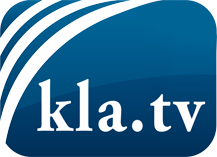 wat de media niet zouden moeten verzwijgen ...zelden gehoord van het volk, voor het volk ...nieuwsupdate elke 3 dagen vanaf 19:45 uur op www.kla.tv/nlHet is de moeite waard om het bij te houden!Gratis abonnement nieuwsbrief 2-wekelijks per E-Mail
verkrijgt u op: www.kla.tv/abo-nlKennisgeving:Tegenstemmen worden helaas steeds weer gecensureerd en onderdrukt. Zolang wij niet volgens de belangen en ideologieën van de kartelmedia journalistiek bedrijven, moeten wij er elk moment op bedacht zijn, dat er voorwendselen zullen worden gezocht om Kla.TV te blokkeren of te benadelen.Verbindt u daarom vandaag nog internetonafhankelijk met het netwerk!
Klickt u hier: www.kla.tv/vernetzung&lang=nlLicence:    Creative Commons-Licentie met naamgeving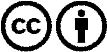 Verspreiding en herbewerking is met naamgeving gewenst! Het materiaal mag echter niet uit de context gehaald gepresenteerd worden.
Met openbaar geld (GEZ, ...) gefinancierde instituties is het gebruik hiervan zonder overleg verboden.Schendingen kunnen strafrechtelijk vervolgd worden.